臺北市立大學附設實驗國民小學108學年度校訂課程 (  六   )年級「走進臺北城」教學活動設計親愛的同學，本學期我們已成為實際的臺北城行動家，善用各種媒材與管道完成臺北城博覽會的活動，希望透過這幾次的分享，能讓我們與學弟妹獲得不同以往的體驗與收穫!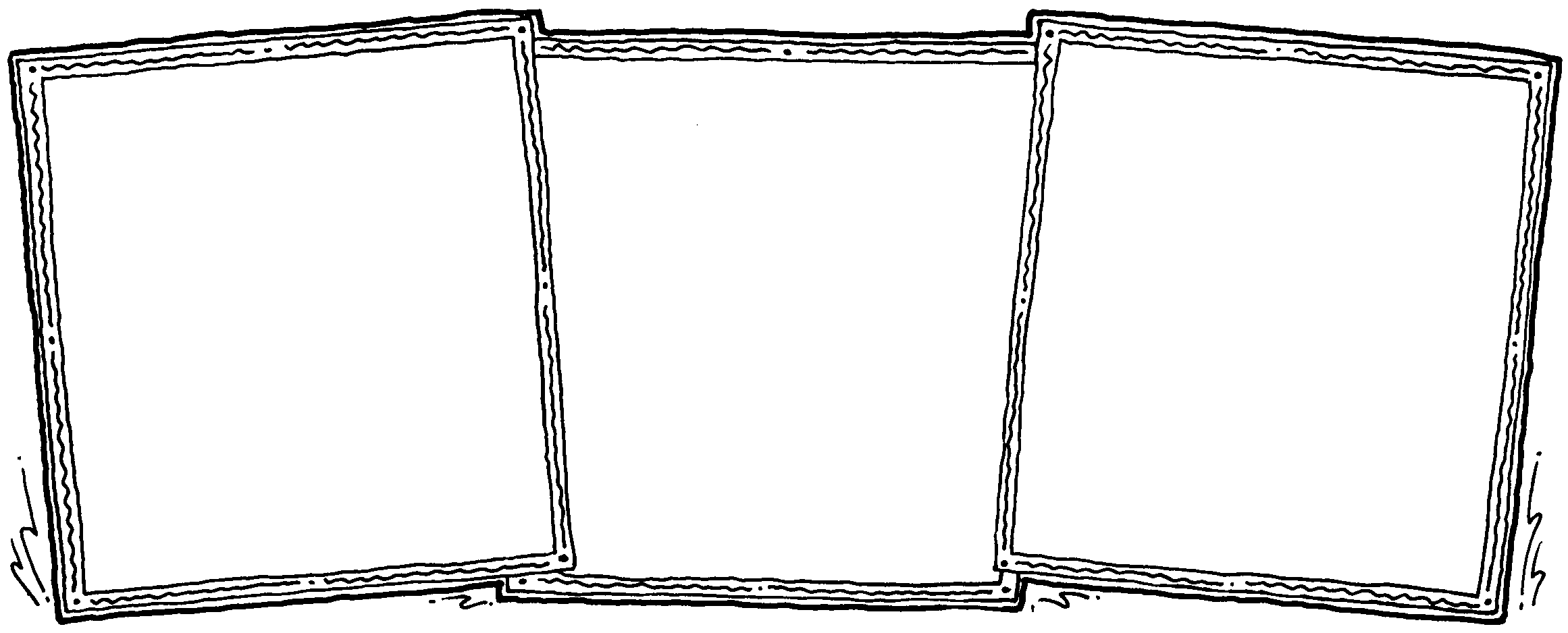 ____________________________________________________________________________________________________________________________________家長簽名與回饋：_________________________________________________主題名稱臺北古城行動家臺北古城行動家臺北古城行動家臺北古城行動家臺北古城行動家臺北古城行動家臺北古城行動家臺北古城行動家跨域合作■語文  □數學   ■綜合活動   □生活■社會  □自然與科技    □健康與體育■藝術與人文   ■英語   □本土語■語文  □數學   ■綜合活動   □生活■社會  □自然與科技    □健康與體育■藝術與人文   ■英語   □本土語■語文  □數學   ■綜合活動   □生活■社會  □自然與科技    □健康與體育■藝術與人文   ■英語   □本土語■語文  □數學   ■綜合活動   □生活■社會  □自然與科技    □健康與體育■藝術與人文   ■英語   □本土語學習節數安排20節20節20節■語文  □數學   ■綜合活動   □生活■社會  □自然與科技    □健康與體育■藝術與人文   ■英語   □本土語■語文  □數學   ■綜合活動   □生活■社會  □自然與科技    □健康與體育■藝術與人文   ■英語   □本土語■語文  □數學   ■綜合活動   □生活■社會  □自然與科技    □健康與體育■藝術與人文   ■英語   □本土語■語文  □數學   ■綜合活動   □生活■社會  □自然與科技    □健康與體育■藝術與人文   ■英語   □本土語學習總節數20節20節20節原設計者柯艾、鄧婷尹、許毓珊、蔣曉萍、黃傳盛、王怡文、陳元一、楊文琪柯艾、鄧婷尹、許毓珊、蔣曉萍、黃傳盛、王怡文、陳元一、楊文琪柯艾、鄧婷尹、許毓珊、蔣曉萍、黃傳盛、王怡文、陳元一、楊文琪修訂者鄭芳怡、胡雅筑、李雅雪、黃和智、朱予萱、蘇慧珊、王秋堯、林瑞吉鄭芳怡、胡雅筑、李雅雪、黃和智、朱予萱、蘇慧珊、王秋堯、林瑞吉鄭芳怡、胡雅筑、李雅雪、黃和智、朱予萱、蘇慧珊、王秋堯、林瑞吉鄭芳怡、胡雅筑、李雅雪、黃和智、朱予萱、蘇慧珊、王秋堯、林瑞吉教學者鄭芳怡、胡雅筑、李雅雪、黃和智、朱予萱、蘇慧珊、王秋堯、林瑞吉鄭芳怡、胡雅筑、李雅雪、黃和智、朱予萱、蘇慧珊、王秋堯、林瑞吉鄭芳怡、胡雅筑、李雅雪、黃和智、朱予萱、蘇慧珊、王秋堯、林瑞吉適用年級(  六   )年級上學期(  六   )年級上學期(  六   )年級上學期(  六   )年級上學期課程設計理念    延續五年級的臺北城導覽地圖的繪製及走讀臺北城影音剪輯後，我們期望能進一步引領學生將所蒐集、所習得的臺北城知能，讓學生嘗試以身為小六附小生的視角，透過反思與討論，將所學化為多元行動家，主動規劃愛古城的行動，行銷臺北古城的特色與價值，為臺北古城而學，為臺北古城盡傳承的心力。    延續五年級的臺北城導覽地圖的繪製及走讀臺北城影音剪輯後，我們期望能進一步引領學生將所蒐集、所習得的臺北城知能，讓學生嘗試以身為小六附小生的視角，透過反思與討論，將所學化為多元行動家，主動規劃愛古城的行動，行銷臺北古城的特色與價值，為臺北古城而學，為臺北古城盡傳承的心力。    延續五年級的臺北城導覽地圖的繪製及走讀臺北城影音剪輯後，我們期望能進一步引領學生將所蒐集、所習得的臺北城知能，讓學生嘗試以身為小六附小生的視角，透過反思與討論，將所學化為多元行動家，主動規劃愛古城的行動，行銷臺北古城的特色與價值，為臺北古城而學，為臺北古城盡傳承的心力。    延續五年級的臺北城導覽地圖的繪製及走讀臺北城影音剪輯後，我們期望能進一步引領學生將所蒐集、所習得的臺北城知能，讓學生嘗試以身為小六附小生的視角，透過反思與討論，將所學化為多元行動家，主動規劃愛古城的行動，行銷臺北古城的特色與價值，為臺北古城而學，為臺北古城盡傳承的心力。    延續五年級的臺北城導覽地圖的繪製及走讀臺北城影音剪輯後，我們期望能進一步引領學生將所蒐集、所習得的臺北城知能，讓學生嘗試以身為小六附小生的視角，透過反思與討論，將所學化為多元行動家，主動規劃愛古城的行動，行銷臺北古城的特色與價值，為臺北古城而學，為臺北古城盡傳承的心力。    延續五年級的臺北城導覽地圖的繪製及走讀臺北城影音剪輯後，我們期望能進一步引領學生將所蒐集、所習得的臺北城知能，讓學生嘗試以身為小六附小生的視角，透過反思與討論，將所學化為多元行動家，主動規劃愛古城的行動，行銷臺北古城的特色與價值，為臺北古城而學，為臺北古城盡傳承的心力。    延續五年級的臺北城導覽地圖的繪製及走讀臺北城影音剪輯後，我們期望能進一步引領學生將所蒐集、所習得的臺北城知能，讓學生嘗試以身為小六附小生的視角，透過反思與討論，將所學化為多元行動家，主動規劃愛古城的行動，行銷臺北古城的特色與價值，為臺北古城而學，為臺北古城盡傳承的心力。    延續五年級的臺北城導覽地圖的繪製及走讀臺北城影音剪輯後，我們期望能進一步引領學生將所蒐集、所習得的臺北城知能，讓學生嘗試以身為小六附小生的視角，透過反思與討論，將所學化為多元行動家，主動規劃愛古城的行動，行銷臺北古城的特色與價值，為臺北古城而學，為臺北古城盡傳承的心力。領綱核心素養綜-E-A2 探索學習方法，培養思考能力與自律負責的態度，並透過體驗與實踐解決日        常生活問題。綜-E-B2 蒐集與分析資源，理解各類媒體內容的意義與影響，用以處理日常生活問        題。綜-E-C2 理解他人感受，樂於與人互動，學習尊重他人，增進人際關係，團隊成員合        作達成團體目標。綜-E-C3 體驗與欣賞在地文化，尊重關懷不同族群，理解並包容文化的多元性。綜-E-A2 探索學習方法，培養思考能力與自律負責的態度，並透過體驗與實踐解決日        常生活問題。綜-E-B2 蒐集與分析資源，理解各類媒體內容的意義與影響，用以處理日常生活問        題。綜-E-C2 理解他人感受，樂於與人互動，學習尊重他人，增進人際關係，團隊成員合        作達成團體目標。綜-E-C3 體驗與欣賞在地文化，尊重關懷不同族群，理解並包容文化的多元性。綜-E-A2 探索學習方法，培養思考能力與自律負責的態度，並透過體驗與實踐解決日        常生活問題。綜-E-B2 蒐集與分析資源，理解各類媒體內容的意義與影響，用以處理日常生活問        題。綜-E-C2 理解他人感受，樂於與人互動，學習尊重他人，增進人際關係，團隊成員合        作達成團體目標。綜-E-C3 體驗與欣賞在地文化，尊重關懷不同族群，理解並包容文化的多元性。綜-E-A2 探索學習方法，培養思考能力與自律負責的態度，並透過體驗與實踐解決日        常生活問題。綜-E-B2 蒐集與分析資源，理解各類媒體內容的意義與影響，用以處理日常生活問        題。綜-E-C2 理解他人感受，樂於與人互動，學習尊重他人，增進人際關係，團隊成員合        作達成團體目標。綜-E-C3 體驗與欣賞在地文化，尊重關懷不同族群，理解並包容文化的多元性。綜-E-A2 探索學習方法，培養思考能力與自律負責的態度，並透過體驗與實踐解決日        常生活問題。綜-E-B2 蒐集與分析資源，理解各類媒體內容的意義與影響，用以處理日常生活問        題。綜-E-C2 理解他人感受，樂於與人互動，學習尊重他人，增進人際關係，團隊成員合        作達成團體目標。綜-E-C3 體驗與欣賞在地文化，尊重關懷不同族群，理解並包容文化的多元性。綜-E-A2 探索學習方法，培養思考能力與自律負責的態度，並透過體驗與實踐解決日        常生活問題。綜-E-B2 蒐集與分析資源，理解各類媒體內容的意義與影響，用以處理日常生活問        題。綜-E-C2 理解他人感受，樂於與人互動，學習尊重他人，增進人際關係，團隊成員合        作達成團體目標。綜-E-C3 體驗與欣賞在地文化，尊重關懷不同族群，理解並包容文化的多元性。綜-E-A2 探索學習方法，培養思考能力與自律負責的態度，並透過體驗與實踐解決日        常生活問題。綜-E-B2 蒐集與分析資源，理解各類媒體內容的意義與影響，用以處理日常生活問        題。綜-E-C2 理解他人感受，樂於與人互動，學習尊重他人，增進人際關係，團隊成員合        作達成團體目標。綜-E-C3 體驗與欣賞在地文化，尊重關懷不同族群，理解並包容文化的多元性。綜-E-A2 探索學習方法，培養思考能力與自律負責的態度，並透過體驗與實踐解決日        常生活問題。綜-E-B2 蒐集與分析資源，理解各類媒體內容的意義與影響，用以處理日常生活問        題。綜-E-C2 理解他人感受，樂於與人互動，學習尊重他人，增進人際關係，團隊成員合        作達成團體目標。綜-E-C3 體驗與欣賞在地文化，尊重關懷不同族群，理解並包容文化的多元性。學習表現1b-III-1規劃與執行學習計畫，培養       自律與負責的態度2b-III-1 參與各項活動，適切表現自       己在團體中的角色，協同合       作達成共同目標2c-III-1 分析與判讀各類資源，規劃       策略以解決日常生活的問題2d-III-1 運用美感與創意，解決生活       問題，豐富生活內涵3a-III-1 辨識週遭環境的潛藏危機，       運用各項資源或策略化解危       機1b-III-1規劃與執行學習計畫，培養       自律與負責的態度2b-III-1 參與各項活動，適切表現自       己在團體中的角色，協同合       作達成共同目標2c-III-1 分析與判讀各類資源，規劃       策略以解決日常生活的問題2d-III-1 運用美感與創意，解決生活       問題，豐富生活內涵3a-III-1 辨識週遭環境的潛藏危機，       運用各項資源或策略化解危       機學習內容學習內容Ab-III-1 學習計畫的規劃與執行Bb-III-2 團隊運作的問題與解決Bc-III-3 運用各類資源解決問題的規       劃Bd-III-1 生活美感的運用與創意實踐Ca-III-3 化解危機的資源或策略Ab-III-1 學習計畫的規劃與執行Bb-III-2 團隊運作的問題與解決Bc-III-3 運用各類資源解決問題的規       劃Bd-III-1 生活美感的運用與創意實踐Ca-III-3 化解危機的資源或策略Ab-III-1 學習計畫的規劃與執行Bb-III-2 團隊運作的問題與解決Bc-III-3 運用各類資源解決問題的規       劃Bd-III-1 生活美感的運用與創意實踐Ca-III-3 化解危機的資源或策略Ab-III-1 學習計畫的規劃與執行Bb-III-2 團隊運作的問題與解決Bc-III-3 運用各類資源解決問題的規       劃Bd-III-1 生活美感的運用與創意實踐Ca-III-3 化解危機的資源或策略學習目標認識國內外特色城市展現之特殊風貌，並思考臺北古城可展現及發展之特色。(知識方法)針對選定的主題，以影像拍攝、訪問等方式蒐集多元的素材，並創作新詩，了解臺北古城的故事。(知識方法)運用行銷廣告CF、設計互動遊戲、伴手禮、故事部落格等多元行動實踐方案，展現臺北古城的特色發展，行銷臺北古城。(應用實踐)樂於與同儕分享創作作品，並蒐集回饋，作為修正作品的參考。(態度意願)認識國內外特色城市展現之特殊風貌，並思考臺北古城可展現及發展之特色。(知識方法)針對選定的主題，以影像拍攝、訪問等方式蒐集多元的素材，並創作新詩，了解臺北古城的故事。(知識方法)運用行銷廣告CF、設計互動遊戲、伴手禮、故事部落格等多元行動實踐方案，展現臺北古城的特色發展，行銷臺北古城。(應用實踐)樂於與同儕分享創作作品，並蒐集回饋，作為修正作品的參考。(態度意願)認識國內外特色城市展現之特殊風貌，並思考臺北古城可展現及發展之特色。(知識方法)針對選定的主題，以影像拍攝、訪問等方式蒐集多元的素材，並創作新詩，了解臺北古城的故事。(知識方法)運用行銷廣告CF、設計互動遊戲、伴手禮、故事部落格等多元行動實踐方案，展現臺北古城的特色發展，行銷臺北古城。(應用實踐)樂於與同儕分享創作作品，並蒐集回饋，作為修正作品的參考。(態度意願)認識國內外特色城市展現之特殊風貌，並思考臺北古城可展現及發展之特色。(知識方法)針對選定的主題，以影像拍攝、訪問等方式蒐集多元的素材，並創作新詩，了解臺北古城的故事。(知識方法)運用行銷廣告CF、設計互動遊戲、伴手禮、故事部落格等多元行動實踐方案，展現臺北古城的特色發展，行銷臺北古城。(應用實踐)樂於與同儕分享創作作品，並蒐集回饋，作為修正作品的參考。(態度意願)認識國內外特色城市展現之特殊風貌，並思考臺北古城可展現及發展之特色。(知識方法)針對選定的主題，以影像拍攝、訪問等方式蒐集多元的素材，並創作新詩，了解臺北古城的故事。(知識方法)運用行銷廣告CF、設計互動遊戲、伴手禮、故事部落格等多元行動實踐方案，展現臺北古城的特色發展，行銷臺北古城。(應用實踐)樂於與同儕分享創作作品，並蒐集回饋，作為修正作品的參考。(態度意願)認識國內外特色城市展現之特殊風貌，並思考臺北古城可展現及發展之特色。(知識方法)針對選定的主題，以影像拍攝、訪問等方式蒐集多元的素材，並創作新詩，了解臺北古城的故事。(知識方法)運用行銷廣告CF、設計互動遊戲、伴手禮、故事部落格等多元行動實踐方案，展現臺北古城的特色發展，行銷臺北古城。(應用實踐)樂於與同儕分享創作作品，並蒐集回饋，作為修正作品的參考。(態度意願)認識國內外特色城市展現之特殊風貌，並思考臺北古城可展現及發展之特色。(知識方法)針對選定的主題，以影像拍攝、訪問等方式蒐集多元的素材，並創作新詩，了解臺北古城的故事。(知識方法)運用行銷廣告CF、設計互動遊戲、伴手禮、故事部落格等多元行動實踐方案，展現臺北古城的特色發展，行銷臺北古城。(應用實踐)樂於與同儕分享創作作品，並蒐集回饋，作為修正作品的參考。(態度意願)認識國內外特色城市展現之特殊風貌，並思考臺北古城可展現及發展之特色。(知識方法)針對選定的主題，以影像拍攝、訪問等方式蒐集多元的素材，並創作新詩，了解臺北古城的故事。(知識方法)運用行銷廣告CF、設計互動遊戲、伴手禮、故事部落格等多元行動實踐方案，展現臺北古城的特色發展，行銷臺北古城。(應用實踐)樂於與同儕分享創作作品，並蒐集回饋，作為修正作品的參考。(態度意願)融入議題□性別平等教育  □人權教育  ■環境教育  □海洋教育  □能源教育  □家庭教育□原住民族教育  □品德教育  □生命教育  □法治教育  ■資訊教育  □安全教育□防災教育      □生涯規劃教育  ■多元文化教育■閱讀素養教育  □戶外教育  ■國際教育□性別平等教育  □人權教育  ■環境教育  □海洋教育  □能源教育  □家庭教育□原住民族教育  □品德教育  □生命教育  □法治教育  ■資訊教育  □安全教育□防災教育      □生涯規劃教育  ■多元文化教育■閱讀素養教育  □戶外教育  ■國際教育□性別平等教育  □人權教育  ■環境教育  □海洋教育  □能源教育  □家庭教育□原住民族教育  □品德教育  □生命教育  □法治教育  ■資訊教育  □安全教育□防災教育      □生涯規劃教育  ■多元文化教育■閱讀素養教育  □戶外教育  ■國際教育□性別平等教育  □人權教育  ■環境教育  □海洋教育  □能源教育  □家庭教育□原住民族教育  □品德教育  □生命教育  □法治教育  ■資訊教育  □安全教育□防災教育      □生涯規劃教育  ■多元文化教育■閱讀素養教育  □戶外教育  ■國際教育□性別平等教育  □人權教育  ■環境教育  □海洋教育  □能源教育  □家庭教育□原住民族教育  □品德教育  □生命教育  □法治教育  ■資訊教育  □安全教育□防災教育      □生涯規劃教育  ■多元文化教育■閱讀素養教育  □戶外教育  ■國際教育□性別平等教育  □人權教育  ■環境教育  □海洋教育  □能源教育  □家庭教育□原住民族教育  □品德教育  □生命教育  □法治教育  ■資訊教育  □安全教育□防災教育      □生涯規劃教育  ■多元文化教育■閱讀素養教育  □戶外教育  ■國際教育□性別平等教育  □人權教育  ■環境教育  □海洋教育  □能源教育  □家庭教育□原住民族教育  □品德教育  □生命教育  □法治教育  ■資訊教育  □安全教育□防災教育      □生涯規劃教育  ■多元文化教育■閱讀素養教育  □戶外教育  ■國際教育□性別平等教育  □人權教育  ■環境教育  □海洋教育  □能源教育  □家庭教育□原住民族教育  □品德教育  □生命教育  □法治教育  ■資訊教育  □安全教育□防災教育      □生涯規劃教育  ■多元文化教育■閱讀素養教育  □戶外教育  ■國際教育教材資源教師臺北城自編簡報與學習單、學生綜合手冊教師臺北城自編簡報與學習單、學生綜合手冊教師臺北城自編簡報與學習單、學生綜合手冊教師臺北城自編簡報與學習單、學生綜合手冊教師臺北城自編簡報與學習單、學生綜合手冊教師臺北城自編簡報與學習單、學生綜合手冊教師臺北城自編簡報與學習單、學生綜合手冊教師臺北城自編簡報與學習單、學生綜合手冊活動名稱學習目標學習活動歷程（學習任務與學習策略說明）學習活動歷程（學習任務與學習策略說明）學習活動歷程（學習任務與學習策略說明）學習活動歷程（學習任務與學習策略說明）實施月份/節數評量方法/工具我與臺北城1.認識國內外特色城市展現之特殊風貌，並思考臺北古城可展現及發展之特色學習任務：透過比較、歸納與討論歷程，系統列出臺北城可展現及發展的特色。學習策略：運用閱讀、觀察、分析、應用創造、腦力激盪歸納出臺北城的特色。教學流程：（1）運用google表單請學生進行票選，並針對     班上同學票選結果進行分析與討論。（2）從票選結果中，整理出孩子們最想推薦的     臺北城景點Top3、最想以何種方式向他人     推薦臺北城、最想製作哪些古城紀念品、     以小六學生角度最想為古城做的事有哪     些等。（3）教師適時引導學生，針對班上各項票選結     果，規劃本學期各小組走進臺北城的學習     目標與任務。學習任務：透過比較、歸納與討論歷程，系統列出臺北城可展現及發展的特色。學習策略：運用閱讀、觀察、分析、應用創造、腦力激盪歸納出臺北城的特色。教學流程：（1）運用google表單請學生進行票選，並針對     班上同學票選結果進行分析與討論。（2）從票選結果中，整理出孩子們最想推薦的     臺北城景點Top3、最想以何種方式向他人     推薦臺北城、最想製作哪些古城紀念品、     以小六學生角度最想為古城做的事有哪     些等。（3）教師適時引導學生，針對班上各項票選結     果，規劃本學期各小組走進臺北城的學習     目標與任務。學習任務：透過比較、歸納與討論歷程，系統列出臺北城可展現及發展的特色。學習策略：運用閱讀、觀察、分析、應用創造、腦力激盪歸納出臺北城的特色。教學流程：（1）運用google表單請學生進行票選，並針對     班上同學票選結果進行分析與討論。（2）從票選結果中，整理出孩子們最想推薦的     臺北城景點Top3、最想以何種方式向他人     推薦臺北城、最想製作哪些古城紀念品、     以小六學生角度最想為古城做的事有哪     些等。（3）教師適時引導學生，針對班上各項票選結     果，規劃本學期各小組走進臺北城的學習     目標與任務。學習任務：透過比較、歸納與討論歷程，系統列出臺北城可展現及發展的特色。學習策略：運用閱讀、觀察、分析、應用創造、腦力激盪歸納出臺北城的特色。教學流程：（1）運用google表單請學生進行票選，並針對     班上同學票選結果進行分析與討論。（2）從票選結果中，整理出孩子們最想推薦的     臺北城景點Top3、最想以何種方式向他人     推薦臺北城、最想製作哪些古城紀念品、     以小六學生角度最想為古城做的事有哪     些等。（3）教師適時引導學生，針對班上各項票選結     果，規劃本學期各小組走進臺北城的學習     目標與任務。九月份（2節）口頭發表小組分享紙筆紀錄同儕回饋印象臺北城2. 針對選定的主題，以影像拍攝、訪問等方式蒐集多元的素材，並創作新詩，了解臺北古城的故事。學習任務：（1）能編擬出拍攝臺北城的城市廣告腳本，並     進行實地拍攝並剪輯後製後，掛在班級網     頁作為臺北城的行銷推廣。（2）藉由創作新詩，並結合動態臺北城動態影像，作為臺北城的行銷推廣。學習策略：（1）透過創意發想，以附小學生的視角，將臺     北城的特色以廣告行銷的影片方式，展現     出來。（2）藉由腦力激盪、歸納與分析及創意發想讓     學生創作新詩，將臺北古城特色融入詩詞     中進行推廣。教學流程：（1）教師提供學生總統府的介紹詞，讓學生練     習摘要出該建築的歷史、特徵、價值、現     在情形。（2）請學生們合作將大家摘要出來的重點，結合國語課學的現代詩寫作方式，寫成臺北古城新詩。（3）教師請學生將自己所蒐集到、訪問所得的建築古蹟資料拿出，仿照課堂上的練習，摘出各建築古蹟的歷史、特徵、價值、現況後，再嘗試將古蹟建築的介紹，編擬成短篇詩文。（4）請各小組輪流上臺分享臺北城新詩作品，並讓其他小組嘗試從他組的作品     中，猜出他們所描寫的是臺北古城中的哪個建築。（5）教師引導學生，以新詩中重點式且優美的文句，讓讀者能迅速且清晰的認識臺北城的歷史、價值與現況。（6）教師指導學生，透過實拍臺北古城景色，結合新詩創作作為旁白，剪輯後製後，呈現臺北城的城市廣告，行銷獨特的臺北城。學習任務：（1）能編擬出拍攝臺北城的城市廣告腳本，並     進行實地拍攝並剪輯後製後，掛在班級網     頁作為臺北城的行銷推廣。（2）藉由創作新詩，並結合動態臺北城動態影像，作為臺北城的行銷推廣。學習策略：（1）透過創意發想，以附小學生的視角，將臺     北城的特色以廣告行銷的影片方式，展現     出來。（2）藉由腦力激盪、歸納與分析及創意發想讓     學生創作新詩，將臺北古城特色融入詩詞     中進行推廣。教學流程：（1）教師提供學生總統府的介紹詞，讓學生練     習摘要出該建築的歷史、特徵、價值、現     在情形。（2）請學生們合作將大家摘要出來的重點，結合國語課學的現代詩寫作方式，寫成臺北古城新詩。（3）教師請學生將自己所蒐集到、訪問所得的建築古蹟資料拿出，仿照課堂上的練習，摘出各建築古蹟的歷史、特徵、價值、現況後，再嘗試將古蹟建築的介紹，編擬成短篇詩文。（4）請各小組輪流上臺分享臺北城新詩作品，並讓其他小組嘗試從他組的作品     中，猜出他們所描寫的是臺北古城中的哪個建築。（5）教師引導學生，以新詩中重點式且優美的文句，讓讀者能迅速且清晰的認識臺北城的歷史、價值與現況。（6）教師指導學生，透過實拍臺北古城景色，結合新詩創作作為旁白，剪輯後製後，呈現臺北城的城市廣告，行銷獨特的臺北城。學習任務：（1）能編擬出拍攝臺北城的城市廣告腳本，並     進行實地拍攝並剪輯後製後，掛在班級網     頁作為臺北城的行銷推廣。（2）藉由創作新詩，並結合動態臺北城動態影像，作為臺北城的行銷推廣。學習策略：（1）透過創意發想，以附小學生的視角，將臺     北城的特色以廣告行銷的影片方式，展現     出來。（2）藉由腦力激盪、歸納與分析及創意發想讓     學生創作新詩，將臺北古城特色融入詩詞     中進行推廣。教學流程：（1）教師提供學生總統府的介紹詞，讓學生練     習摘要出該建築的歷史、特徵、價值、現     在情形。（2）請學生們合作將大家摘要出來的重點，結合國語課學的現代詩寫作方式，寫成臺北古城新詩。（3）教師請學生將自己所蒐集到、訪問所得的建築古蹟資料拿出，仿照課堂上的練習，摘出各建築古蹟的歷史、特徵、價值、現況後，再嘗試將古蹟建築的介紹，編擬成短篇詩文。（4）請各小組輪流上臺分享臺北城新詩作品，並讓其他小組嘗試從他組的作品     中，猜出他們所描寫的是臺北古城中的哪個建築。（5）教師引導學生，以新詩中重點式且優美的文句，讓讀者能迅速且清晰的認識臺北城的歷史、價值與現況。（6）教師指導學生，透過實拍臺北古城景色，結合新詩創作作為旁白，剪輯後製後，呈現臺北城的城市廣告，行銷獨特的臺北城。學習任務：（1）能編擬出拍攝臺北城的城市廣告腳本，並     進行實地拍攝並剪輯後製後，掛在班級網     頁作為臺北城的行銷推廣。（2）藉由創作新詩，並結合動態臺北城動態影像，作為臺北城的行銷推廣。學習策略：（1）透過創意發想，以附小學生的視角，將臺     北城的特色以廣告行銷的影片方式，展現     出來。（2）藉由腦力激盪、歸納與分析及創意發想讓     學生創作新詩，將臺北古城特色融入詩詞     中進行推廣。教學流程：（1）教師提供學生總統府的介紹詞，讓學生練     習摘要出該建築的歷史、特徵、價值、現     在情形。（2）請學生們合作將大家摘要出來的重點，結合國語課學的現代詩寫作方式，寫成臺北古城新詩。（3）教師請學生將自己所蒐集到、訪問所得的建築古蹟資料拿出，仿照課堂上的練習，摘出各建築古蹟的歷史、特徵、價值、現況後，再嘗試將古蹟建築的介紹，編擬成短篇詩文。（4）請各小組輪流上臺分享臺北城新詩作品，並讓其他小組嘗試從他組的作品     中，猜出他們所描寫的是臺北古城中的哪個建築。（5）教師引導學生，以新詩中重點式且優美的文句，讓讀者能迅速且清晰的認識臺北城的歷史、價值與現況。（6）教師指導學生，透過實拍臺北古城景色，結合新詩創作作為旁白，剪輯後製後，呈現臺北城的城市廣告，行銷獨特的臺北城。十月份（6節）口頭發表小組分享紙筆紀錄同儕回饋影片剪輯歌曲演唱遊戲臺北城3..運用行銷廣告CF、設計互動遊戲、伴手禮、故事部落格等多元行動實踐方案，展現臺北古城的特色發展，行銷臺北古城。學習任務：透過模仿、創造與小組分工與討論歷程，設計出臺北古城的大富翁遊戲作品，讓玩家可透過遊戲獲得臺北城相關知識。學習策略：透過閱讀、觀察、分析、歸納出臺北城大富翁的題型與題目，並規劃與繪製臺北城大富翁的遊戲版型。教學流程：（1）請各組蒐集相關大富翁的遊戲成品及玩法（2）請各組進行大富翁模板的規劃與分工（3）請各組分工繪製模板，並進行命運、機會     排卡的命題。（4）教師適時引導學生命題依難易度可分為是     非題、選擇題與填充題。（5）小組內進行試玩後討論與修正。（6）班級內進行試玩後再修正。（7）製作遊戲說明書。學習任務：透過模仿、創造與小組分工與討論歷程，設計出臺北古城的大富翁遊戲作品，讓玩家可透過遊戲獲得臺北城相關知識。學習策略：透過閱讀、觀察、分析、歸納出臺北城大富翁的題型與題目，並規劃與繪製臺北城大富翁的遊戲版型。教學流程：（1）請各組蒐集相關大富翁的遊戲成品及玩法（2）請各組進行大富翁模板的規劃與分工（3）請各組分工繪製模板，並進行命運、機會     排卡的命題。（4）教師適時引導學生命題依難易度可分為是     非題、選擇題與填充題。（5）小組內進行試玩後討論與修正。（6）班級內進行試玩後再修正。（7）製作遊戲說明書。學習任務：透過模仿、創造與小組分工與討論歷程，設計出臺北古城的大富翁遊戲作品，讓玩家可透過遊戲獲得臺北城相關知識。學習策略：透過閱讀、觀察、分析、歸納出臺北城大富翁的題型與題目，並規劃與繪製臺北城大富翁的遊戲版型。教學流程：（1）請各組蒐集相關大富翁的遊戲成品及玩法（2）請各組進行大富翁模板的規劃與分工（3）請各組分工繪製模板，並進行命運、機會     排卡的命題。（4）教師適時引導學生命題依難易度可分為是     非題、選擇題與填充題。（5）小組內進行試玩後討論與修正。（6）班級內進行試玩後再修正。（7）製作遊戲說明書。學習任務：透過模仿、創造與小組分工與討論歷程，設計出臺北古城的大富翁遊戲作品，讓玩家可透過遊戲獲得臺北城相關知識。學習策略：透過閱讀、觀察、分析、歸納出臺北城大富翁的題型與題目，並規劃與繪製臺北城大富翁的遊戲版型。教學流程：（1）請各組蒐集相關大富翁的遊戲成品及玩法（2）請各組進行大富翁模板的規劃與分工（3）請各組分工繪製模板，並進行命運、機會     排卡的命題。（4）教師適時引導學生命題依難易度可分為是     非題、選擇題與填充題。（5）小組內進行試玩後討論與修正。（6）班級內進行試玩後再修正。（7）製作遊戲說明書。十一月（6節）口頭發表小組分享紙筆紀錄同儕回饋遊戲成品一遊臺北城4.樂於與同儕分享創作作品，並蒐集回饋，作為修正作品的參考。學習任務：透過分析、歸納與討論，手繪一遊臺北城地圖，並規劃二至三條旅行路線，提供到臺北城一遊的遊客作為參考。學習策略：運用閱讀、觀察、分析、應用創造、腦力激盪歸納出手繪地圖的重點，並進行繪製與後製。教學流程：請班級討論出到臺北城旅遊強烈推薦給大家的景點有哪些。請大家依照推薦景點，討論三條路線，並清楚規劃路線名稱。請學生討論小組的旅遊地圖的折法。在紙上先點出每個景點的相對位置；確認無誤後，便開始繪製景點。為了使板面美觀，可提示孩子每個景點的大小可以怎麼規劃，讓他們畫起來都一樣大。描繪及標記路線，並描邊上色請學生討論旅遊地圖後面可以放上什麼，更能吸引大家想到臺北城一遊，或是更想好好收藏這份地圖。學習任務：透過分析、歸納與討論，手繪一遊臺北城地圖，並規劃二至三條旅行路線，提供到臺北城一遊的遊客作為參考。學習策略：運用閱讀、觀察、分析、應用創造、腦力激盪歸納出手繪地圖的重點，並進行繪製與後製。教學流程：請班級討論出到臺北城旅遊強烈推薦給大家的景點有哪些。請大家依照推薦景點，討論三條路線，並清楚規劃路線名稱。請學生討論小組的旅遊地圖的折法。在紙上先點出每個景點的相對位置；確認無誤後，便開始繪製景點。為了使板面美觀，可提示孩子每個景點的大小可以怎麼規劃，讓他們畫起來都一樣大。描繪及標記路線，並描邊上色請學生討論旅遊地圖後面可以放上什麼，更能吸引大家想到臺北城一遊，或是更想好好收藏這份地圖。學習任務：透過分析、歸納與討論，手繪一遊臺北城地圖，並規劃二至三條旅行路線，提供到臺北城一遊的遊客作為參考。學習策略：運用閱讀、觀察、分析、應用創造、腦力激盪歸納出手繪地圖的重點，並進行繪製與後製。教學流程：請班級討論出到臺北城旅遊強烈推薦給大家的景點有哪些。請大家依照推薦景點，討論三條路線，並清楚規劃路線名稱。請學生討論小組的旅遊地圖的折法。在紙上先點出每個景點的相對位置；確認無誤後，便開始繪製景點。為了使板面美觀，可提示孩子每個景點的大小可以怎麼規劃，讓他們畫起來都一樣大。描繪及標記路線，並描邊上色請學生討論旅遊地圖後面可以放上什麼，更能吸引大家想到臺北城一遊，或是更想好好收藏這份地圖。學習任務：透過分析、歸納與討論，手繪一遊臺北城地圖，並規劃二至三條旅行路線，提供到臺北城一遊的遊客作為參考。學習策略：運用閱讀、觀察、分析、應用創造、腦力激盪歸納出手繪地圖的重點，並進行繪製與後製。教學流程：請班級討論出到臺北城旅遊強烈推薦給大家的景點有哪些。請大家依照推薦景點，討論三條路線，並清楚規劃路線名稱。請學生討論小組的旅遊地圖的折法。在紙上先點出每個景點的相對位置；確認無誤後，便開始繪製景點。為了使板面美觀，可提示孩子每個景點的大小可以怎麼規劃，讓他們畫起來都一樣大。描繪及標記路線，並描邊上色請學生討論旅遊地圖後面可以放上什麼，更能吸引大家想到臺北城一遊，或是更想好好收藏這份地圖。十二月（6節）口頭發表小組分享紙筆紀錄同儕回饋文創地圖主題名稱臺北古城博覽會臺北古城博覽會臺北古城博覽會臺北古城博覽會臺北古城博覽會臺北古城博覽會臺北古城博覽會臺北古城博覽會跨域合作■語文  □數學   ■綜合活動   □生活■社會  □自然與科技    □健康與體育■藝術與人文   ■英語   □本土語■語文  □數學   ■綜合活動   □生活■社會  □自然與科技    □健康與體育■藝術與人文   ■英語   □本土語■語文  □數學   ■綜合活動   □生活■社會  □自然與科技    □健康與體育■藝術與人文   ■英語   □本土語■語文  □數學   ■綜合活動   □生活■社會  □自然與科技    □健康與體育■藝術與人文   ■英語   □本土語學習節數安排15節15節15節跨域合作■語文  □數學   ■綜合活動   □生活■社會  □自然與科技    □健康與體育■藝術與人文   ■英語   □本土語■語文  □數學   ■綜合活動   □生活■社會  □自然與科技    □健康與體育■藝術與人文   ■英語   □本土語■語文  □數學   ■綜合活動   □生活■社會  □自然與科技    □健康與體育■藝術與人文   ■英語   □本土語■語文  □數學   ■綜合活動   □生活■社會  □自然與科技    □健康與體育■藝術與人文   ■英語   □本土語學習總節數15節15節15節原設計者柯艾、鄧婷尹、許毓珊、蔣曉萍、黃傳盛、王怡文、陳元一、楊文琪柯艾、鄧婷尹、許毓珊、蔣曉萍、黃傳盛、王怡文、陳元一、楊文琪柯艾、鄧婷尹、許毓珊、蔣曉萍、黃傳盛、王怡文、陳元一、楊文琪修訂者鄭芳怡、胡雅筑、李雅雪、黃和智、朱予萱、蘇慧珊、王秋堯、林瑞吉鄭芳怡、胡雅筑、李雅雪、黃和智、朱予萱、蘇慧珊、王秋堯、林瑞吉鄭芳怡、胡雅筑、李雅雪、黃和智、朱予萱、蘇慧珊、王秋堯、林瑞吉鄭芳怡、胡雅筑、李雅雪、黃和智、朱予萱、蘇慧珊、王秋堯、林瑞吉教學者鄭芳怡、胡雅筑、李雅雪、黃和智、朱予萱、蘇慧珊、王秋堯、林瑞吉鄭芳怡、胡雅筑、李雅雪、黃和智、朱予萱、蘇慧珊、王秋堯、林瑞吉鄭芳怡、胡雅筑、李雅雪、黃和智、朱予萱、蘇慧珊、王秋堯、林瑞吉適用年級(  六   )年級下學期(  六   )年級下學期(  六   )年級下學期(  六   )年級下學期課程設計理念引導學生進一步精緻化六上印象臺北城、遊戲臺北城、一遊臺北城的成果，將成果在學年各班中彼此觀摩、票選外，同時也能推廣至學弟妹班級、接待外賓的活動上。此外，也能讓學生嘗試思考將成品推廣至校外，以古城影像博覽會的方式，發揚臺北古城的特色與價值。引導學生進一步精緻化六上印象臺北城、遊戲臺北城、一遊臺北城的成果，將成果在學年各班中彼此觀摩、票選外，同時也能推廣至學弟妹班級、接待外賓的活動上。此外，也能讓學生嘗試思考將成品推廣至校外，以古城影像博覽會的方式，發揚臺北古城的特色與價值。引導學生進一步精緻化六上印象臺北城、遊戲臺北城、一遊臺北城的成果，將成果在學年各班中彼此觀摩、票選外，同時也能推廣至學弟妹班級、接待外賓的活動上。此外，也能讓學生嘗試思考將成品推廣至校外，以古城影像博覽會的方式，發揚臺北古城的特色與價值。引導學生進一步精緻化六上印象臺北城、遊戲臺北城、一遊臺北城的成果，將成果在學年各班中彼此觀摩、票選外，同時也能推廣至學弟妹班級、接待外賓的活動上。此外，也能讓學生嘗試思考將成品推廣至校外，以古城影像博覽會的方式，發揚臺北古城的特色與價值。引導學生進一步精緻化六上印象臺北城、遊戲臺北城、一遊臺北城的成果，將成果在學年各班中彼此觀摩、票選外，同時也能推廣至學弟妹班級、接待外賓的活動上。此外，也能讓學生嘗試思考將成品推廣至校外，以古城影像博覽會的方式，發揚臺北古城的特色與價值。引導學生進一步精緻化六上印象臺北城、遊戲臺北城、一遊臺北城的成果，將成果在學年各班中彼此觀摩、票選外，同時也能推廣至學弟妹班級、接待外賓的活動上。此外，也能讓學生嘗試思考將成品推廣至校外，以古城影像博覽會的方式，發揚臺北古城的特色與價值。引導學生進一步精緻化六上印象臺北城、遊戲臺北城、一遊臺北城的成果，將成果在學年各班中彼此觀摩、票選外，同時也能推廣至學弟妹班級、接待外賓的活動上。此外，也能讓學生嘗試思考將成品推廣至校外，以古城影像博覽會的方式，發揚臺北古城的特色與價值。引導學生進一步精緻化六上印象臺北城、遊戲臺北城、一遊臺北城的成果，將成果在學年各班中彼此觀摩、票選外，同時也能推廣至學弟妹班級、接待外賓的活動上。此外，也能讓學生嘗試思考將成品推廣至校外，以古城影像博覽會的方式，發揚臺北古城的特色與價值。領綱核心素養綜-E-A2 探索學習方法，培養思考能力與自律負責的態度，並透過體驗與實踐解決日        常生活問題。綜-E-B2 蒐集與分析資源，理解各類 媒體內容的意義與影響，用以處理日常生活問        題。綜-E-C2 理解他人感受，樂於與人互動，學習尊重他人，增進人際關係，團隊成員合        作達成團體目標。綜-E-C3 體驗與欣賞在地文化，尊重關懷不同族群，理解並包容文化的多元性。綜-E-A2 探索學習方法，培養思考能力與自律負責的態度，並透過體驗與實踐解決日        常生活問題。綜-E-B2 蒐集與分析資源，理解各類 媒體內容的意義與影響，用以處理日常生活問        題。綜-E-C2 理解他人感受，樂於與人互動，學習尊重他人，增進人際關係，團隊成員合        作達成團體目標。綜-E-C3 體驗與欣賞在地文化，尊重關懷不同族群，理解並包容文化的多元性。綜-E-A2 探索學習方法，培養思考能力與自律負責的態度，並透過體驗與實踐解決日        常生活問題。綜-E-B2 蒐集與分析資源，理解各類 媒體內容的意義與影響，用以處理日常生活問        題。綜-E-C2 理解他人感受，樂於與人互動，學習尊重他人，增進人際關係，團隊成員合        作達成團體目標。綜-E-C3 體驗與欣賞在地文化，尊重關懷不同族群，理解並包容文化的多元性。綜-E-A2 探索學習方法，培養思考能力與自律負責的態度，並透過體驗與實踐解決日        常生活問題。綜-E-B2 蒐集與分析資源，理解各類 媒體內容的意義與影響，用以處理日常生活問        題。綜-E-C2 理解他人感受，樂於與人互動，學習尊重他人，增進人際關係，團隊成員合        作達成團體目標。綜-E-C3 體驗與欣賞在地文化，尊重關懷不同族群，理解並包容文化的多元性。綜-E-A2 探索學習方法，培養思考能力與自律負責的態度，並透過體驗與實踐解決日        常生活問題。綜-E-B2 蒐集與分析資源，理解各類 媒體內容的意義與影響，用以處理日常生活問        題。綜-E-C2 理解他人感受，樂於與人互動，學習尊重他人，增進人際關係，團隊成員合        作達成團體目標。綜-E-C3 體驗與欣賞在地文化，尊重關懷不同族群，理解並包容文化的多元性。綜-E-A2 探索學習方法，培養思考能力與自律負責的態度，並透過體驗與實踐解決日        常生活問題。綜-E-B2 蒐集與分析資源，理解各類 媒體內容的意義與影響，用以處理日常生活問        題。綜-E-C2 理解他人感受，樂於與人互動，學習尊重他人，增進人際關係，團隊成員合        作達成團體目標。綜-E-C3 體驗與欣賞在地文化，尊重關懷不同族群，理解並包容文化的多元性。綜-E-A2 探索學習方法，培養思考能力與自律負責的態度，並透過體驗與實踐解決日        常生活問題。綜-E-B2 蒐集與分析資源，理解各類 媒體內容的意義與影響，用以處理日常生活問        題。綜-E-C2 理解他人感受，樂於與人互動，學習尊重他人，增進人際關係，團隊成員合        作達成團體目標。綜-E-C3 體驗與欣賞在地文化，尊重關懷不同族群，理解並包容文化的多元性。綜-E-A2 探索學習方法，培養思考能力與自律負責的態度，並透過體驗與實踐解決日        常生活問題。綜-E-B2 蒐集與分析資源，理解各類 媒體內容的意義與影響，用以處理日常生活問        題。綜-E-C2 理解他人感受，樂於與人互動，學習尊重他人，增進人際關係，團隊成員合        作達成團體目標。綜-E-C3 體驗與欣賞在地文化，尊重關懷不同族群，理解並包容文化的多元性。學習表現1b-III-1規劃與執行學習計畫，培養       自律與負責的態度2b-III-1 參與各項活動，適切表現自       己在團體中的角色，協同合       作達成共同目標2c-III-1 分析與判讀各類資源，規劃       策略以解決日常生活的問題2d-III-1 運用美感與創意，解決生活       問題，豐富生活內涵3a-III-1 辨識週遭環境的潛藏危機，       運用各項資源或策略化解危       機1b-III-1規劃與執行學習計畫，培養       自律與負責的態度2b-III-1 參與各項活動，適切表現自       己在團體中的角色，協同合       作達成共同目標2c-III-1 分析與判讀各類資源，規劃       策略以解決日常生活的問題2d-III-1 運用美感與創意，解決生活       問題，豐富生活內涵3a-III-1 辨識週遭環境的潛藏危機，       運用各項資源或策略化解危       機學習內容學習內容Ab-III-1 學習計畫的規劃與執行Bb-III-2 團隊運作的問題與解決Bc-III-3 運用各類資源解決問題的規       劃Bd-III-1 生活美感的運用與創意實踐Ca-III-3 化解危機的資源或策略Ab-III-1 學習計畫的規劃與執行Bb-III-2 團隊運作的問題與解決Bc-III-3 運用各類資源解決問題的規       劃Bd-III-1 生活美感的運用與創意實踐Ca-III-3 化解危機的資源或策略Ab-III-1 學習計畫的規劃與執行Bb-III-2 團隊運作的問題與解決Bc-III-3 運用各類資源解決問題的規       劃Bd-III-1 生活美感的運用與創意實踐Ca-III-3 化解危機的資源或策略Ab-III-1 學習計畫的規劃與執行Bb-III-2 團隊運作的問題與解決Bc-III-3 運用各類資源解決問題的規       劃Bd-III-1 生活美感的運用與創意實踐Ca-III-3 化解危機的資源或策略學習目標認識與分析戲劇表演、歌曲發表、網路分享文等傳播方式之特性。(知識方法)依臺北古城主題成果、小組成員的專長，選擇適合之傳播方式設計推廣行銷活動。(應用實踐)規劃小型推廣活動，進行臺北城行動主題成果的分享。(應用實踐)樂於與外賓、學弟妹等對象，分享行銷臺北古城之作品，宣傳古城之美。(態度意願)認識與分析戲劇表演、歌曲發表、網路分享文等傳播方式之特性。(知識方法)依臺北古城主題成果、小組成員的專長，選擇適合之傳播方式設計推廣行銷活動。(應用實踐)規劃小型推廣活動，進行臺北城行動主題成果的分享。(應用實踐)樂於與外賓、學弟妹等對象，分享行銷臺北古城之作品，宣傳古城之美。(態度意願)認識與分析戲劇表演、歌曲發表、網路分享文等傳播方式之特性。(知識方法)依臺北古城主題成果、小組成員的專長，選擇適合之傳播方式設計推廣行銷活動。(應用實踐)規劃小型推廣活動，進行臺北城行動主題成果的分享。(應用實踐)樂於與外賓、學弟妹等對象，分享行銷臺北古城之作品，宣傳古城之美。(態度意願)認識與分析戲劇表演、歌曲發表、網路分享文等傳播方式之特性。(知識方法)依臺北古城主題成果、小組成員的專長，選擇適合之傳播方式設計推廣行銷活動。(應用實踐)規劃小型推廣活動，進行臺北城行動主題成果的分享。(應用實踐)樂於與外賓、學弟妹等對象，分享行銷臺北古城之作品，宣傳古城之美。(態度意願)認識與分析戲劇表演、歌曲發表、網路分享文等傳播方式之特性。(知識方法)依臺北古城主題成果、小組成員的專長，選擇適合之傳播方式設計推廣行銷活動。(應用實踐)規劃小型推廣活動，進行臺北城行動主題成果的分享。(應用實踐)樂於與外賓、學弟妹等對象，分享行銷臺北古城之作品，宣傳古城之美。(態度意願)認識與分析戲劇表演、歌曲發表、網路分享文等傳播方式之特性。(知識方法)依臺北古城主題成果、小組成員的專長，選擇適合之傳播方式設計推廣行銷活動。(應用實踐)規劃小型推廣活動，進行臺北城行動主題成果的分享。(應用實踐)樂於與外賓、學弟妹等對象，分享行銷臺北古城之作品，宣傳古城之美。(態度意願)認識與分析戲劇表演、歌曲發表、網路分享文等傳播方式之特性。(知識方法)依臺北古城主題成果、小組成員的專長，選擇適合之傳播方式設計推廣行銷活動。(應用實踐)規劃小型推廣活動，進行臺北城行動主題成果的分享。(應用實踐)樂於與外賓、學弟妹等對象，分享行銷臺北古城之作品，宣傳古城之美。(態度意願)認識與分析戲劇表演、歌曲發表、網路分享文等傳播方式之特性。(知識方法)依臺北古城主題成果、小組成員的專長，選擇適合之傳播方式設計推廣行銷活動。(應用實踐)規劃小型推廣活動，進行臺北城行動主題成果的分享。(應用實踐)樂於與外賓、學弟妹等對象，分享行銷臺北古城之作品，宣傳古城之美。(態度意願)融入議題□性別平等教育  □人權教育  ■環境教育  □海洋教育  □能源教育  □家庭教育□原住民族教育  □品德教育  □生命教育  □法治教育  ■資訊教育  □安全教育□防災教育      □生涯規劃教育  ■多元文化教育■閱讀素養教育  □戶外教育  ■國際教育□性別平等教育  □人權教育  ■環境教育  □海洋教育  □能源教育  □家庭教育□原住民族教育  □品德教育  □生命教育  □法治教育  ■資訊教育  □安全教育□防災教育      □生涯規劃教育  ■多元文化教育■閱讀素養教育  □戶外教育  ■國際教育□性別平等教育  □人權教育  ■環境教育  □海洋教育  □能源教育  □家庭教育□原住民族教育  □品德教育  □生命教育  □法治教育  ■資訊教育  □安全教育□防災教育      □生涯規劃教育  ■多元文化教育■閱讀素養教育  □戶外教育  ■國際教育□性別平等教育  □人權教育  ■環境教育  □海洋教育  □能源教育  □家庭教育□原住民族教育  □品德教育  □生命教育  □法治教育  ■資訊教育  □安全教育□防災教育      □生涯規劃教育  ■多元文化教育■閱讀素養教育  □戶外教育  ■國際教育□性別平等教育  □人權教育  ■環境教育  □海洋教育  □能源教育  □家庭教育□原住民族教育  □品德教育  □生命教育  □法治教育  ■資訊教育  □安全教育□防災教育      □生涯規劃教育  ■多元文化教育■閱讀素養教育  □戶外教育  ■國際教育□性別平等教育  □人權教育  ■環境教育  □海洋教育  □能源教育  □家庭教育□原住民族教育  □品德教育  □生命教育  □法治教育  ■資訊教育  □安全教育□防災教育      □生涯規劃教育  ■多元文化教育■閱讀素養教育  □戶外教育  ■國際教育□性別平等教育  □人權教育  ■環境教育  □海洋教育  □能源教育  □家庭教育□原住民族教育  □品德教育  □生命教育  □法治教育  ■資訊教育  □安全教育□防災教育      □生涯規劃教育  ■多元文化教育■閱讀素養教育  □戶外教育  ■國際教育□性別平等教育  □人權教育  ■環境教育  □海洋教育  □能源教育  □家庭教育□原住民族教育  □品德教育  □生命教育  □法治教育  ■資訊教育  □安全教育□防災教育      □生涯規劃教育  ■多元文化教育■閱讀素養教育  □戶外教育  ■國際教育教材資源教師臺北城自編簡報與學習單、學生綜合手冊教師臺北城自編簡報與學習單、學生綜合手冊教師臺北城自編簡報與學習單、學生綜合手冊教師臺北城自編簡報與學習單、學生綜合手冊教師臺北城自編簡報與學習單、學生綜合手冊教師臺北城自編簡報與學習單、學生綜合手冊教師臺北城自編簡報與學習單、學生綜合手冊教師臺北城自編簡報與學習單、學生綜合手冊活動名稱學習目標學習活動歷程（學習任務與學習策略說明）學習活動歷程（學習任務與學習策略說明）學習活動歷程（學習任務與學習策略說明）學習活動歷程（學習任務與學習策略說明）實施月份/節數評量方法/工具古城萬花筒1.認識與分析戲劇表演、歌曲發表、網路分享文等傳播方式之特性。2.依臺北古城主題成果、小組成員的專長，選擇適合之傳播方式設計推廣行銷活動。學習任務：透過賞析、分享歷程，比較並票選出大家最喜歡的古城行動家作品。學習策略：討論、選擇並在學年班級中展現出小組的古城作品成果。教學流程(對象可分低.中.高年級)：（1）請各組將成品準備好，以博覽會的方式，     呈現給學年同學及學弟妹看。（2）即時蒐集同學與學弟妹的回饋與建議，再     針對自己的作品進行修正。情意層面低年級：熱愛鄉土中年級：關懷古蹟高年級：都市行銷（1）低年級（重點在認識城門故事）    Discovery北門拆除影片    (https://www.youtube.com/watch?v=YtW_-stimSc)    猜猜我是誰（古城圖片）    我是小偵探（外觀差異處比較）    古城故事（學長姐運用人偶+演戲介紹）    古城解謎趣（拼圖完後-念繞口令-猜出他               是哪個城門）    回饋時間（口語、選擇題式問卷）（2）中年級（重點在城門、重要建築在地圖            上的相對位置）    Discovery北門拆除影片    古城知多少（便利貼式簡易版大富翁-城               門、建築名稱及位置）    古城故事（用九宮格地圖主題介紹-分組）    古城配對樂（繞口令的文字，猜配對的城               門及建築）    臺北城心臓病（城門、建築）    回饋時間（口語、選擇題式問卷）（3）高年級（成果博覽會）    臺北城APP、九宮格導覽地圖、臺北城旅    遊地圖、臺北城大富翁、臺北城說書人   （人偶）、走讀臺北城（影片分享）共六關    ＋給回饋時間◆完成古城萬花筒課後學習單「臺北城博覽會」，並分享活動心得學習任務：透過賞析、分享歷程，比較並票選出大家最喜歡的古城行動家作品。學習策略：討論、選擇並在學年班級中展現出小組的古城作品成果。教學流程(對象可分低.中.高年級)：（1）請各組將成品準備好，以博覽會的方式，     呈現給學年同學及學弟妹看。（2）即時蒐集同學與學弟妹的回饋與建議，再     針對自己的作品進行修正。情意層面低年級：熱愛鄉土中年級：關懷古蹟高年級：都市行銷（1）低年級（重點在認識城門故事）    Discovery北門拆除影片    (https://www.youtube.com/watch?v=YtW_-stimSc)    猜猜我是誰（古城圖片）    我是小偵探（外觀差異處比較）    古城故事（學長姐運用人偶+演戲介紹）    古城解謎趣（拼圖完後-念繞口令-猜出他               是哪個城門）    回饋時間（口語、選擇題式問卷）（2）中年級（重點在城門、重要建築在地圖            上的相對位置）    Discovery北門拆除影片    古城知多少（便利貼式簡易版大富翁-城               門、建築名稱及位置）    古城故事（用九宮格地圖主題介紹-分組）    古城配對樂（繞口令的文字，猜配對的城               門及建築）    臺北城心臓病（城門、建築）    回饋時間（口語、選擇題式問卷）（3）高年級（成果博覽會）    臺北城APP、九宮格導覽地圖、臺北城旅    遊地圖、臺北城大富翁、臺北城說書人   （人偶）、走讀臺北城（影片分享）共六關    ＋給回饋時間◆完成古城萬花筒課後學習單「臺北城博覽會」，並分享活動心得學習任務：透過賞析、分享歷程，比較並票選出大家最喜歡的古城行動家作品。學習策略：討論、選擇並在學年班級中展現出小組的古城作品成果。教學流程(對象可分低.中.高年級)：（1）請各組將成品準備好，以博覽會的方式，     呈現給學年同學及學弟妹看。（2）即時蒐集同學與學弟妹的回饋與建議，再     針對自己的作品進行修正。情意層面低年級：熱愛鄉土中年級：關懷古蹟高年級：都市行銷（1）低年級（重點在認識城門故事）    Discovery北門拆除影片    (https://www.youtube.com/watch?v=YtW_-stimSc)    猜猜我是誰（古城圖片）    我是小偵探（外觀差異處比較）    古城故事（學長姐運用人偶+演戲介紹）    古城解謎趣（拼圖完後-念繞口令-猜出他               是哪個城門）    回饋時間（口語、選擇題式問卷）（2）中年級（重點在城門、重要建築在地圖            上的相對位置）    Discovery北門拆除影片    古城知多少（便利貼式簡易版大富翁-城               門、建築名稱及位置）    古城故事（用九宮格地圖主題介紹-分組）    古城配對樂（繞口令的文字，猜配對的城               門及建築）    臺北城心臓病（城門、建築）    回饋時間（口語、選擇題式問卷）（3）高年級（成果博覽會）    臺北城APP、九宮格導覽地圖、臺北城旅    遊地圖、臺北城大富翁、臺北城說書人   （人偶）、走讀臺北城（影片分享）共六關    ＋給回饋時間◆完成古城萬花筒課後學習單「臺北城博覽會」，並分享活動心得學習任務：透過賞析、分享歷程，比較並票選出大家最喜歡的古城行動家作品。學習策略：討論、選擇並在學年班級中展現出小組的古城作品成果。教學流程(對象可分低.中.高年級)：（1）請各組將成品準備好，以博覽會的方式，     呈現給學年同學及學弟妹看。（2）即時蒐集同學與學弟妹的回饋與建議，再     針對自己的作品進行修正。情意層面低年級：熱愛鄉土中年級：關懷古蹟高年級：都市行銷（1）低年級（重點在認識城門故事）    Discovery北門拆除影片    (https://www.youtube.com/watch?v=YtW_-stimSc)    猜猜我是誰（古城圖片）    我是小偵探（外觀差異處比較）    古城故事（學長姐運用人偶+演戲介紹）    古城解謎趣（拼圖完後-念繞口令-猜出他               是哪個城門）    回饋時間（口語、選擇題式問卷）（2）中年級（重點在城門、重要建築在地圖            上的相對位置）    Discovery北門拆除影片    古城知多少（便利貼式簡易版大富翁-城               門、建築名稱及位置）    古城故事（用九宮格地圖主題介紹-分組）    古城配對樂（繞口令的文字，猜配對的城               門及建築）    臺北城心臓病（城門、建築）    回饋時間（口語、選擇題式問卷）（3）高年級（成果博覽會）    臺北城APP、九宮格導覽地圖、臺北城旅    遊地圖、臺北城大富翁、臺北城說書人   （人偶）、走讀臺北城（影片分享）共六關    ＋給回饋時間◆完成古城萬花筒課後學習單「臺北城博覽會」，並分享活動心得三月份（3節）口頭發表小組分享同儕回饋成品票選古城博覽會2.規劃小型推廣活動，進行臺北城行動主題成果的分享。學習任務：透過影音欣賞、遊戲試玩歷程，統計出學弟妹對臺北城的興趣度與知識度的變化情形，進而對自己的成品提出修正的建議。學習策略：藉由歸納、整合、分析、討論過程，評估臺北城作品的成效，並進一步提出修正。教學流程：（1）引導學生思考自己可以怎麼做，將小組的     作品推廣至校外，並又能蒐集到校外人士     的建議與回饋。（2）針對各組學生修正後的成果，再進行發表     與分享。學習任務：透過影音欣賞、遊戲試玩歷程，統計出學弟妹對臺北城的興趣度與知識度的變化情形，進而對自己的成品提出修正的建議。學習策略：藉由歸納、整合、分析、討論過程，評估臺北城作品的成效，並進一步提出修正。教學流程：（1）引導學生思考自己可以怎麼做，將小組的     作品推廣至校外，並又能蒐集到校外人士     的建議與回饋。（2）針對各組學生修正後的成果，再進行發表     與分享。學習任務：透過影音欣賞、遊戲試玩歷程，統計出學弟妹對臺北城的興趣度與知識度的變化情形，進而對自己的成品提出修正的建議。學習策略：藉由歸納、整合、分析、討論過程，評估臺北城作品的成效，並進一步提出修正。教學流程：（1）引導學生思考自己可以怎麼做，將小組的     作品推廣至校外，並又能蒐集到校外人士     的建議與回饋。（2）針對各組學生修正後的成果，再進行發表     與分享。學習任務：透過影音欣賞、遊戲試玩歷程，統計出學弟妹對臺北城的興趣度與知識度的變化情形，進而對自己的成品提出修正的建議。學習策略：藉由歸納、整合、分析、討論過程，評估臺北城作品的成效，並進一步提出修正。教學流程：（1）引導學生思考自己可以怎麼做，將小組的     作品推廣至校外，並又能蒐集到校外人士     的建議與回饋。（2）針對各組學生修正後的成果，再進行發表     與分享。四月份(6節)口頭發表小組分享同儕回饋他人回饋古城紅不讓3.樂於與外賓、學弟妹等對象，分享行銷臺北古城之作品，宣傳古城之美。學習任務：透過翻譯、創造，增加臺北城成果的價值，發展相關的紀念品。學習策略：運用討論、設計、創意發想，設計出可推行至校外的臺北城影音或文創小物。教學流程：（1）引導學生著手設計小組想發行的古城紀念     品。（2）小組創作完成，進行成果發表與票選。（3）依據票選結果，可小量發行臺北城紀念品，     提供下學期園遊會小禮品，或提供給學校     作為外賓來時的小禮物。學習任務：透過翻譯、創造，增加臺北城成果的價值，發展相關的紀念品。學習策略：運用討論、設計、創意發想，設計出可推行至校外的臺北城影音或文創小物。教學流程：（1）引導學生著手設計小組想發行的古城紀念     品。（2）小組創作完成，進行成果發表與票選。（3）依據票選結果，可小量發行臺北城紀念品，     提供下學期園遊會小禮品，或提供給學校     作為外賓來時的小禮物。學習任務：透過翻譯、創造，增加臺北城成果的價值，發展相關的紀念品。學習策略：運用討論、設計、創意發想，設計出可推行至校外的臺北城影音或文創小物。教學流程：（1）引導學生著手設計小組想發行的古城紀念     品。（2）小組創作完成，進行成果發表與票選。（3）依據票選結果，可小量發行臺北城紀念品，     提供下學期園遊會小禮品，或提供給學校     作為外賓來時的小禮物。學習任務：透過翻譯、創造，增加臺北城成果的價值，發展相關的紀念品。學習策略：運用討論、設計、創意發想，設計出可推行至校外的臺北城影音或文創小物。教學流程：（1）引導學生著手設計小組想發行的古城紀念     品。（2）小組創作完成，進行成果發表與票選。（3）依據票選結果，可小量發行臺北城紀念品，     提供下學期園遊會小禮品，或提供給學校     作為外賓來時的小禮物。五月份(6節)口頭發表小組分享同儕回饋成效統計